Moving Past Web 2.0h!:                                                                                     An Exploratory Study of Academic Law LibrariesDeborah E. Shrager*Introduction    ………………………………………………………………..  1                                                                                                                                    “History 2.0” .………………………………………………………………..   3                                                                                                                                       Libraries and Web 2.0  ………………………………………………………   8                                                                                                             Methodology   ……………………………………………………………….  17                                                                                                                              Findings   ……………………………………………………………………   21                                                                                                              Preliminary Conclusions and Goals for Future Study    ……………………..  26IntroductionIt is tempting to write about “Web 2.0” without ever using this term.  So much has already been written about various aspects of this topic, that some commentators have characterized the discussion of anything dubbed “2.0” as “trendy” or “hype”.  It is easy to understand feelings of weariness after being told repeatedly, and sometimes aggressively, that librarians who fail to use these technologies do so at their peril.  And the term “Web 2.0” itself appears to have lost prominence at least in popular, if not literary, consciousness.  So, at the outset, it seems more appropriate to acknowledge that this trend may be more accurately dubbed:  “Web 2.0h!”Then why visit this contentious, heavily traveled ground again?  Despite the abundant analysis of this topic, relatively little attention has been paid to how libraries are responding to the flood of opinions and information centered on this technology.  Few commentators have extended their Web 2.0 discussion to include comparative studies of actual library practices.  And, while some data is available on law library use of individual Web 2.0 tools, at the time of this writing there appear to be no studies that synthesize this information to describe the relative adoption patterns of individual law libraries. 	This paper is an attempt to fill a small portion of this void by focusing on a sample group of academic law libraries.  It will not endeavor to broadly cover the specifics of these technologies.  As noted, many, including members of the law library community,  have done this already.  Rather, the literature will be reviewed to see which commentary and data bear most directly on application of Web 2.0 to this particular library setting.  It will then examine the practices of the sample group to see the role these tools are playing in their libraries.  It is hoped that this pilot study will provide a useful snapshot of typical Web 2.0 toolboxes being used in academic law libraries to assist others who are evaluating the utility of these applications.                                          “History 2.0”Versioning began quietly enough as a convenient scheme to help track software development, albeit one that is loosely applied.  Typically, a move from 1.0 to 2.0 to 3.0 etc. marks a significant alteration, whereas less comprehensive changes are noted to the right of the decimal.  In 1999, then technology writer Darcy DiNucci adopted this labeling to forecast the future of the World Wide Web:  [T]he Web, as we know it now, is a fleeting thing.  Web 1.0.  .  .  .  The Web we know now, which loads into a browser window in essentially static screenfuls is only an embryo of the Web to come.  The first glimmerings of Web 2.0 are beginning to appear. . . .  Ironically, the defining trait of Web 2.0 will be that it won’t have any visible characteristics at all. . . . The Web will be understood not as screenfuls of text and graphics but as a transport mechanism, the ether through which interactivity happens.	Six years later, “Web 2.0” reappeared publically, this time as the name of a conference held in San Francisco on the heels of the dotcom collapse.   Dale Dougherty and Tim O’Reilly, both publishers of O’Reilly Media, Inc., conceived their event to serve as a confidence-booster for a new generation of developers.  Dougherty chose the name “Web 2.0 as a way to signal that the next new technology was once again the Web.”  As O’Reilly explains:The original Web 2.0 Conference . . . was designed to restore confidence in an industry that had lost its way after the dotcom bust.  The Web was far from done, we argued.  In fact, it was on its way to becoming a robust platform for a culture-changing generation of computer applications and services. And the “Web 2.0 Conference,” later renamed the “Web 2.0 Summit,” continues as a yearly gathering of Internet industry leaders.	O’Reilly sought to clarify his conception of the future Web in the well known paper, What is Web 2.0.   Here, O’Reilly delineated commonalities of corporate survivors of the dotcom bust and offered examples of what he characterized as “Web 1.0” applications and their corresponding “Web 2.0” reincarnations.  Later, in his equally popular “Compact Definition,” O’Reilly abridged his insights on the most salient features of “Web 2.0”:   Web 2.0 is the network as platform, spanning all connected devices; Web 2.0 applications are those that make the most of the intrinsic advantages of that platform: delivering software as a continually-updated service that gets better the more people use it, consuming and remixing data from multiple sources, including individual users, while providing their own data and services in a form that allows remixing by others, creating network effects through an "architecture of participation," and going beyond the page metaphor of Web 1.0 to deliver rich user experiences.     O’Reilly thus positioned himself to become a somewhat unwitting protagonist in a marketing frenzy.  He asserts that “Web 2.0” was merely intended to provide a galvanizing conference title, not a literal adoption of a software version number that it has widely become as evidenced, in part, by talk of Web 3.0 and beyond.  Later, in fact, O’Reilly acknowledged that Web 2.0 “was a pretty crappy name for what [was] happening.”  And, arguably, what was described as Web 2.0 would have been more aptly titled Web 1.5 (or something similar) since there is certainly disagreement about whether we have seen a completely new version of the Web.  World Wide Web inventor Sir Tim Berners-Lee, not surprisingly, has dismissed Web 2.0 as “a piece of jargon.”   He has explained that his original conception of the Web was “as a collaborative space where people can interact;” although his initial focus was connecting the international scientific community.  At its most basic level, it is then perhaps more useful to think about what has occurred simply as the evolution of the Web from a platform where content may be created and shared by the technically savvy, to one hosting streamlined, virtual applications that allow infinite participation.    Unfortunately, whatever the original intent of those who coined “Web 2.0,” it has morphed into something that is easy to depreciate.   On June 10, 2009, an entity called “The Global Language Monitor” made the absurd, publicity-driven announcement that “Web 2.0” was precisely the millionth “word” in the English language.  And while not yet appearing in an authoritative reference source, the contemporary definition of “new” apparently has become to be “2.0.”  This ubiquitous suffix is found in monikers such as those promoting Library 2.0,  Government 2.0 or Enterprise 2.0, to Bicycle 2.0, Love 2.0, and even something as oxymoronic as Antiques 2.0.  A Google search will readily reveal many more!  Of more significance, are the legitimate concerns that arise when tearing down the virtual fourth wall, such as privacy, security, copyright, and harnessing of the collective ignorance as well as its intelligence.However, brushing aside the extremes of the Web 2.0 meme, and accepting that digital technology invariably yields some negative effects, the underlying themes that have emerged should appeal to those who care about information access and bridging the digital divide, such as:  ease of use, user-centered, multimedia, socially rich, interactive, and collaborative.   And, while the boundaries of Web 2.0 may remain ambiguous, it provides a useful descriptor for the set of applications commonly falling under this umbrella, including:  blogging, aggregation tools (e.g. RSS), instant messaging, tagging (folksonomy), reviewing, micro-blogging (e.g.Twitter), social networking (e.g. Facebook), photo-sharing, wikis, and podcasting.  These tools allow information providers to expand access points and enhance user engagement by inviting comment, evaluation, and modification.    Libraries and Web 2.0  The practical import of the history above is that it serves as a reminder that much of what we have heard about Web 2.0 is hyperbole originating from Silicon Valley.  Unfortunately, the popularity of Web 2.0 outside the library environment has caused some inside the library community to respond with trepidation.  Librarians have been told, often in stark terms, that because patrons expect to find these familiar tools in the library, the library must satisfy this demand.  Some have argued, or at least implied, that the library is the equivalent of a commercial vendor whose primary role is to satisfy its customers by always giving them, unqualifiedly, what they want. They caution that libraries must compete aggressively in the information marketplace and join the Web 2.0 “revolution,”  or risk becoming irrelevant to their users.  And, their position finds empirical support in OCLC studies concluding that libraries must “rejuvenate” their “brand” by “restructuring the experience of using the library.”  	Others have argued, and it is contended here more persuasively, that libraries are not the equivalent of Burger King.  They refuse to equate an unqualified meeting of customer demand with providing library patrons excellent service.   Instead, they emphasize the importance of a deliberative process that doesn’t simply rubber stamp the Web 2.0 trend, but focuses on the library as a mission driven institution.  Their approach does not discount what patrons “want,” but recognizes the library’s obligation to their user groups is much broader than delivering on demand.  This perspective implicitly reinforces the obvious:  “the library” is not a one size fits all “brand.”  What makes sense in a public library, or even an academic library serving a very large constituency may not, for example, provide a useful service for patrons of an academic law library.  Indeed law students, in particular, often require some education about what their needs are, in addition to the opportunity to voice their preferences.  		So, what does this debate mean for academic law libraries considering use, or expansion of their use, of Web 2.0 technologies?  It is arguably more significant philosophically than practically.  However one would like to characterize the importance of Web 2.0, many of the tools that fall under this rubric offer academic law libraries the opportunity to provide valuable services that will likely fit within their mission.  And, for that reason alone some of these applications are likely worthy of experimentation.  Much of what has been labeled Web 2.0 can be readily seen as another logical step in the evolution of library services that may serve the needs of both academic law library users and their librarians as well. 	In short, the determination of whether to launch Web 2.0 features should be based upon the resources, priorities, and users of each individual library.  Libraries collectively, however, have long shared the overall mission of uniting information seekers with information sources, and to do so in ways that ensure efficiency and responsiveness to change.  And, academic law libraries have a further common mandate to support legal education and scholarship.  The features of Web 2.0 technologies, which are characterized not only by expanding information portals, but also facilitating participation, collaboration, and discussion, seem tailor-made for a law school environment. As law librarians Kumar Jayasuriya and Francis Brillantine observed in their 2007 article, the characteristics of the participatory web “directly fit with the pedagogy of American legal education.”  Much of traditional legal teaching involves use of the Socratic Method, which allows “students to learn through discussion.” It is not a tremendous leap to extend these opportunities to the virtual world.  Moreover, students are being trained to engage in a profession that will require them to regularly share opinions, advocate for clients, and collaborate with other attorneys.  Use of participatory web tools during law school may also provide opportunities to guide students toward use of persuasive and constructive dialogue in these venues, etiquette that is all too often absent in Internet conversation. Knowledge of Web 2.0 applications itself will be valuable when students enter legal practice.  These applications are increasingly visible in the legal community, including a growing attorney and law firm presence on social networking sites and in the blogosphere.  According to the American Bar Association’s 2009 Technology Survey Report, 12% of respondents’ firms have social network pages (an increase from 4% increase in 2008), and 43% indicated that they personally have used one of these sites (an increase from 15% the previous year).  The growing significance of blogging is also reflected by ABA survey results showing that 11% of respondents work for firms with policies about lawyer or staff blogging (up from 7% in 2008), and 25% of firms of 100 or more lawyers have such policies (up from 16%).  And, members of the legal community may also be found increasingly on the updating service, Twitter.Moreover, most law students fit the profile of the top users of Web 2.0 technologies.  For example, the average age of law students in the D.C. area law schools studied here is approximately 25 years old.  Statistics gathered by the Pew Internet and American Life Project show that among adults ages 18-32:  59% use an instant messaging service, 67% use social networking sites, and 43% read blogs; and among those ages 18-29, 33% use Twitter.  Therefore, using Web 2.0 technologies may assist academic law librarians in their effort to market their services to their student users.  The likely reward of implementing one of these tools is not, however, simply to heighten the visibility of the library by “being” where students are, although this is no doubt relevant too.  It will also increase librarian interaction with students, which may afford opportunities to expand information literacy instruction.  At a time when many in the legal community express concerns about law students’ preparation for practice, it seems prudent to reach out to them through as many avenues as possible, especially ones with which they may be quite comfortable and familiar.   Incorporating Web 2.0 tools may also help academic law librarians enhance services for their other principal user group: faculty.  This synergy was well explored by Margaret Schilt in her 2007 article.  As she pointed out, increasingly legal scholarship is developed using blogs and working papers.  Therefore, if professors are blogging, it seems prudent for librarians who support their research to consider entering the blawgasphere as well.  Moreover, as Schilt noted, experimentation with this and other Web 2.0 technologies will help librarians develop skills to assist faculty in best uses of these tools, knowledge that may be especially useful as more and more classes are being conducted, at least in part, online.  In addition, librarians may use various Web 2.0 applications to provide “proactive” faculty services,” such as regularly keeping faculty informed of resources and current information that may be relevant to their area of interest. Thus, perhaps the participatory web need not be thought of as Web “2.0h!”  As the operative literature suggests, users are engaged in the library when they aware of its services and those services are narrowly tailored to balance their wants and needs.  To the extent that technology meets those criteria, it is worth exploration.   Expanding services to allow and encourage user collaboration does not require a wholesale revision of a library’s mission; it entails consideration of how fulfilling that mission may best be accomplished in light of the changing digital world.    Methodology	How, then, are academic law libraries currently responding to the popularity of the participatory web?  In order to learn about which Web 2.0 applications are being used in academic law libraries, data was gathered from the nine Washington D.C. metro area law school libraries.  The law schools served by these libraries are located in urban areas that extend across the District of Columbia, into Northern Virginia and Baltimore.  This sample group was selected for two reasons.  The most obvious is the author’s proximity to these institutions, which will hopefully facilitate further study, including gathering anecdotal and statistical information from staff.  More determinative was the diverse character of this group of law schools, making them an apt representative of the broader United States law school community.  Included in this geographic area are law schools of every size and level of selectivity, as well as schools with some of the most diverse student populations.The study focused on common Web 2.0 applications found in library settings.  Specifically, it investigated whether the libraries are interacting with patrons using virtual reference, RSS Feeds, Blogs, Twitter, Facebook, Podcasts, and Wikis, and whether they have opened their catalogs to social bookmarking and reviewing.  Discovering “who’s doing what,” however, was not always readily apparent.  While each library website homepage was examined first, this often was not sufficient to locate the full extent of Web 2.0 services being employed.  Therefore, both the broader content of the library website was searched and sample inquiries were made in each library’s catalog to see if users have the ability to add tags and/or reviews.  Facebook and Twitter sites were also searched directly using the law school and library names to uncover activity not promoted on the library’s website.  In addition, several blogs and websites were consulted that have aggregated information about some library Web 2.0 activity.At the outset, some preliminary assumptions were made based upon the character of the specific Web 2.0 tools studied, their likely utility in an academic law library environment, and available comparative statistical information.  The latter includes four recent studies of academic library websites and Web 2.0 usage that have been conducted focusing on information found on individual libraries’ home pages or by surveying librarians.  These studies reveal that academic libraries have generally been slow adopters of most of these technologies, with the exception of virtual reference, which has widespread use.  The only other tools with a significant number of users, though still a minority, were blogging technology and to a lesser extent RSS.  Based on this information, and the vigorous push for libraries to use Web 2.0 technologies advocated in the library literature, it seemed reasonable to assume that many of the D.C. area academic law libraries would have adopted at least one of these tools.  Since the most visible Web 2.0 tool in the wider academic library community is the use of instant messaging to provide virtual reference services, it was anticipated that most of the D.C. academic law libraries would offer this service.  And, given the prevalence of blogging, it seemed likely that academic law librarians would want to join their professorial colleagues in this virtual dialogue.  Finally, it was anticipated that there would be a high correlation between library size and the total level of involvement the library has in experimenting with this technology because of the available staff and financial resources.  As shown below, many of these predictions, but not all, were accurate.  FindingsGenerally, all but one of the studied libraries use some form of Web 2.0 application.  The most widely used application was instant messaging services.  Six of the nine libraries offered virtual reference using Meebo, Liveperson, or directly from services such as Google Talk, Yahoo! Messenger, or AOL Instant Messenger.  Least popular appeared to be Twitter, found to be used by only one library, and Podcasts, which none of the law libraries appeared to offer through their websites.  In addition, no public library-created wikis were found, with the exception of a currently inactive LibGuides page on the George Washington library’s site. [Insert Figure 1]   RSS Feeds were found to be in use in five libraries.  A primary purpose for this service among these libraries was to provide an access point for the library’s blog.  Georgetown Law Library also has a service under development called “Georgetown Law Library Online” which will feed an aggregate of both law school and external blogs of interest to faculty.  Pence Law Library, although it does not have a blog, provides RSS Feeds for Library News and to highlight new and existing information resources.Blogs were also found at five of the law libraries.  The content of these blogs include a variety of topics, such as technology, acquisitions, general library news, subject specific updates, and current awareness.  But although blogging was facially a popular tool, the extent to which the libraries updated these tools varied tremendously.  A review of a three month period showed that the Baltimore, Georgetown, and Maryland Law Library blogs were the most active, generally having several postings each month.  The other libraries most commonly had only a single post per month.  And, while all but one of these libraries invite users to post comments, users infrequently accepted this offer.  Four libraries’ catalogs allow social bookmarking, and three of these also permit users to post reviews.   The Georgetown and American libraries have purchased Innovative Interface’s Encore product that offers libraries the ability to incorporate Web 2.0 applications into an existing Integrated Library System (ILS).  Through a Maryland library cooperative, Maryland and Baltimore law library catalogs have begun using WorldCat Local, a cloud computing ILS introduced by OCLC in 2007 that includes both tagging and review applications.  Additionally, three of these catalogs include an “Add This” widget, that offers users the ability to bookmark and share information beyond the catalog using popular Web 2.0 services such as Facebook, Twitter, Delicious and instant messaging services. Finally, only three DC area libraries have active Facebook pages.  Each library has established a “Fan Page,” providing basic library information, such as hours and links to their websites as well as photos and virtual library tours.  Staff make posts directly to Facebook or content is fed from other sources, such as the library’s blog.   The libraries have also incorporated a number of optional extra features.  Pages are organized using both standard tabs and by library created custom tabs, such as “research tools.”  And, the libraries provide direct searching from their pages using available applications such as Worldcat, CitMe, and Jstor.  They have also included links to other Facebook Pages that may be of interest to users, such as pages for HeinOnline, Jurist, and CALI.  [Insert Figure 2].Facebook fan numbers, unlike the quantity of subscribers to Blogs or RSS feeds, are readily and publically available.  While some of these fans are likely to be nonusers, such as fellow librarians (or researchers), browsing the geographic locations of the fan listings for the DC libraries suggests that a majority of each of these libraries’ fans are members of the law school community served.   The libraries, however, have had inconsistent success attracting fans.  Both Georgetown and Baltimore libraries have relatively small fan bases when compared to the Howard page.  A surprising fact here is that these distinctions may have little to do with the extent to which the libraries have promoted their Facebook pages.   Both Baltimore and Howard provide a link to Facebook on their homepages, yet Baltimore attracts a comparable number of fans as Georgetown that does not advertise its Facebook page on its website.  Preliminary Conclusions and Goals for Future Study	Beyond providing raw data about the Web 2.0 applications D.C. area academic law libraries have added to their library services, what does the above information show?   First, the data generally suggests that these libraries are relatively strong adopters of Web 2.0 tools, but have done so selectively.  Collectively, they are using Instant Messaging, RSS Feeds, Blogs and tagging to a greater extent than comparable institutions, and their Facebook and Twitter use appears to be consistent with similar libraries.    Further, the data indicates that institutional size may have some impact on the extent to which academic law libraries are likely to use Web 2.0 tools, but only at the extremes.  The library serving the smallest law school, UDC, was also the one library that had not adopted any of this technology.  Whereas, Georgetown’s Law Library, which serves the nation’s largest law school, was the only library that has incorporated virtually the entire menu of common Web 2.0 applications.   Certainly, Georgetown’s staff is relatively large, and a large staff presumably increases the likelihood that there are one or more librarians with the interest as well as skill to explore, incorporate, and maintain these technologies.  However, when all the law school libraries studied here are examined together, there is little correlation between size and adoption of Web 2.0 tools.  For example, two law libraries that serve more than fifteen hundred students each do not have blogs, while libraries serving communities half that size or smaller are using this tool. And, it is not very surprising that smaller institutions may exceed larger ones in their Web 2.0 usage, in part, because adoption of many of these tools, such as blogs or incorporating RSS Feeds, can be done with little or no cost.   Nevertheless, cost may be relevant in certain circumstances.  In particular, allowing users to add tags or reviews directly in a library’s OPAC may require a system upgrade or a new ILS.  Indeed, the possible relevance of cost is suggested by looking at the DC libraries that have chosen to include these features.  The two libraries that have added Encore to their catalogs are also at two of the area’s largest law schools.  The other two libraries that offer user tagging have OPACs that are integrated into a University-wide system.  Beyond institutional size, and the likely correspondingly larger or smaller budgets, what other factors are likely relevant to these libraries’ use of Web 2.0 technologies?  Most obvious is the basic need for each library to balance its own available time and priorities.  It serves no useful purpose to incorporate Web 2.0 tools, or any other technologies, without the staff capacity to update and maintain them.  It is also counterproductive to foist adoption of these tools on librarians without applicable skills or simply a genuine interest. And these considerations may help explain why, for example, a law library like George Washington’s, serving the DC area’s second largest law school, has incorporated fewer Web 2.0 technologies than several law school libraries with significantly smaller user groups.   Further, each law school has a unique user group which may or may not be responsive to the library’s use of these tools.  Catholic University’s law library, for example, conducted a survey that reflected a lukewarm interest among students in the library having a blog or making available podcasts of librarians’ research lectures.  Some students expressed the view that they already have too much to read, and they simply did not think they would have time to read more information flowing from the library. Other library staffs may well have anticipated a similar response from their student users when choosing not to launch Facebook pages, Twitter feeds, or Blogs.                                                                                          An additional explanation for the Web 2.0 adoption pattern here may simply be timing.   Despite the prevalent literature, blogs, conference seminars, and other sources discussing Web 2.0 tools, many of the most popular are still relatively new.  And, not unexpectedly, some of the newest tools were the least used by the libraries’ studied.  For example, Facebook did not launch “Fan Pages” until November, 2007.  Prior to that time, the only way that librarians could use this social networking site to interact with patrons was by establishing a personal page and allowing patrons to become a “friend.”  This meant that librarians would have access to all communications between these patrons and their virtual friends.  Given this history, it seems natural that academic law librarians did not immediately jump to use Facebook as a logical venue for interaction with students.The data further suggests that in some, but not all cases, Web 2.0 tools take time to catch on with users and librarians.  Among the libraries studied, early and enthusiastic adopters seemed to have the greatest success using blogs.  The two libraries that have been blogging for the longest period of time, each for more than two years to date, also have frequent postings.  And, not surprisingly, these same libraries received the greatest number of user comments.  But, the pattern was different with the user response to Facebook.   Howard University Law Library has the newest Facebook page but also has the highest percentage of students as fans, as well as the most frequent user comments to its postings.   In comparison, Baltimore’s law library has had a Facebook page for close to a full year longer than the Howard library, posts content on a regular basis, and has both few fans and correspondingly few responses to its content.  As noted above, since both these libraries also have links to their Facebook pages on their websites, there are clearly other factors that are producing these different apparent levels of success. One explanation may be the character of the content provided by each of these libraries.  Much of the content that is on the Baltimore Facebook page is identical to the content on the library’s blog.  Given the age of this blog, perhaps the law students have chosen to simply remain with that more established format for virtual interaction with the library, since becoming a Facebook fan would provide somewhat duplicative information.  Similarly, Georgetown Law Library’s Facebook page also has overlapping content from both of its blogs.  By contrast, Howard’s blog has very few total postings, whereas the library’s Facebook page has regular updates.   These facts indicate that the raw usage numbers of any one particular tool may not be an accurate measure of user interest in library-generated content in Web 2.0 formats.What all the speculation above suggests is the need for further study to fully understand the behavior of librarians in selecting Web 2.0 tools and how they use them.  Surveys of librarians and personal interviews would provide valuable information about the reasons for libraries’ choices, the full extent to which any tools have been promoted to users beyond mention on library websites, as well as evidence of success or failures in experimenting with these tools.  Some information cannot be fully understood without this type of inquiry.   For example, wikis are often used for internal or course-specific activities therefore review of a library’s public presence cannot provide accurate information about whether the library has employed this tool.  And, now that social networking continues to lose its status as a special activity for chatting with friends, and is rapidly becoming a primary mode of virtual communication for many, it would be important to discover whether libraries are now anticipating incorporating Facebook, as well as other Web 2.0 applications, into their services if they have not done so already.It would also be beneficial to expand this inquiry to a wider sample group to offer academic law librarians the fullest information about how their colleagues are responding to the growing participatory web environment.  The relative adoption patterns of the smaller sample here, however, does provide encouraging evidence that members of the academic law library community are actively experimenting with these tools, but they are doing so selectively.  It seems prudent for librarians to recall that the significance of Web 2.0 is in the eyes of the beholder and for many, the extent of their own self interest in promoting its status.   If we get caught up in notion that these applications are the equivalent of an information revolution, rather than the offspring of the Web itself, valuable deliberation may be lost.       FIGURE 1
Data Current as of December, 2009FIGURE 2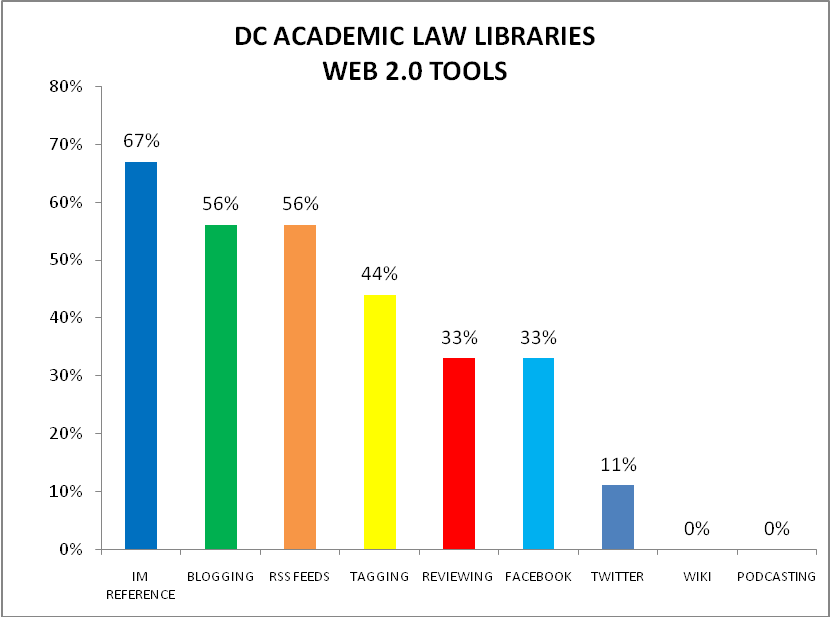 Data Current as of December, 2009LIBRARYIMBlogRSSTagsReviewsFacebookTwitterWikiPodcastAMERICAN(PENCE)YESNOYESYESNONONONONOCATHOLIC(DUFOUR)YESNONONONONONONONOGEORGE MASON YESYESYESNONONONONONOGEORGETOWNYESYESYESYESYESYESYESNONOGEORGE WASHINGTON(BURNS)YESNONONONONONONONOHOWARDYESYESNONONOYESNONONOUNIVERSITY OF BALTIMOREYESYESYESYESYESYESNONONOUNIVERSITY OF DC(MARSHALL)NONONONONONONONONOUNIVERSITY OF MARYLAND(MARSHALL)YESYESYESYESYESNONONONO